Отдел образования администрации Новоорского района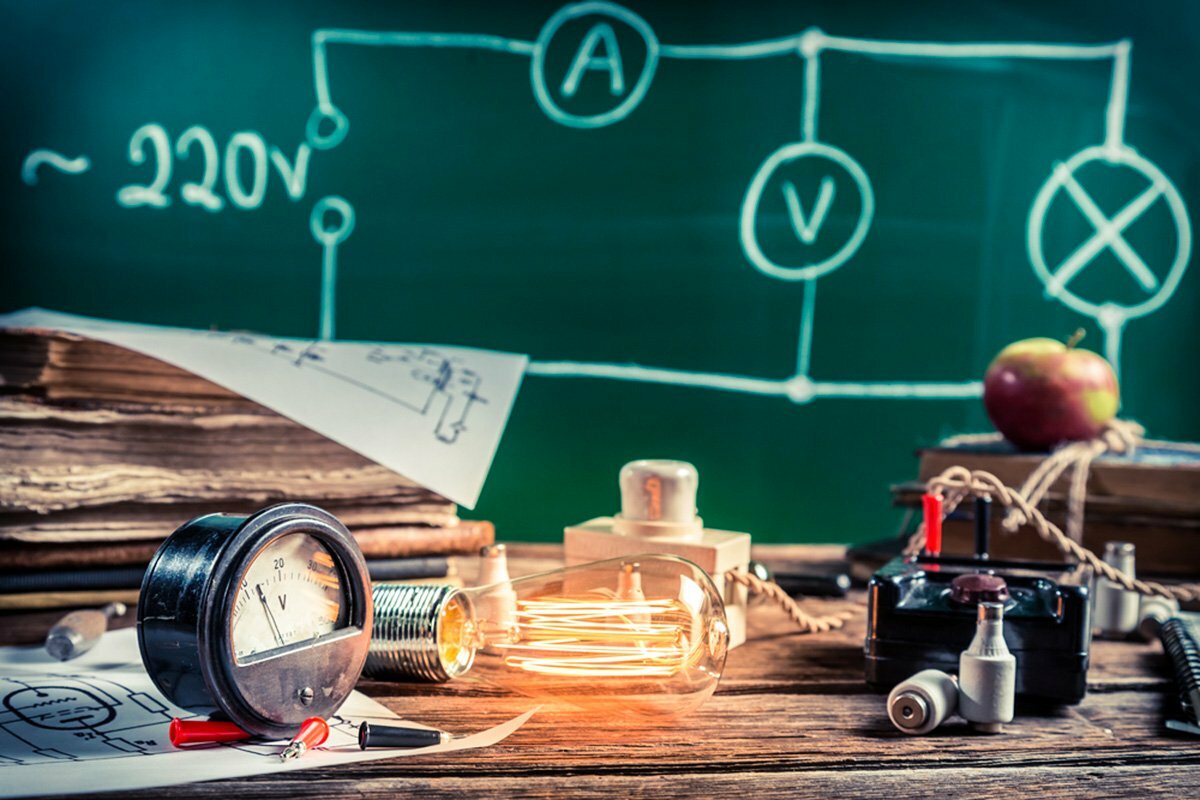 ПРОГРАММАпрактического семинара учителей физики по теме:«Формирование и оценка естественно-научной грамотности обучающихся на уроках физики»п. Новоорск –2022 годДата проведения: 24 ноября 2022г. Время проведения: 10:15 ч.Место проведения: МАОУ «СОШ с.Кумак»1. Практикум «Формирование и оценка естественно-научной грамотности обучающихся на уроках физики». Участие в международном исследовании PISA в 2022 году.Боброва Ольга Викторовна,учитель физики МАОУ «СОШ с. Кумак»2. «Анализ результатов входной мониторинговой работы по физике обучающихся 9,11 классов Новоорского района.  Типичные ошибки, проблемы и пути их решения».                   Асанова Бибигуль Жанбаевна, руководитель РМО учителей физики Новоорского района, учитель физики МАОУ «СОШ с. Кумак»3. Из опыты работы: «Особенности подготовки к муниципальному этапу ВОШ по физике. Методические рекомендации»               Козина Елена Сергеевна,учитель физики МАОУ «СОШ №2 п. Новоорск».4. «Моделирование урока физики в свете новых образовательных стандартов»Баймухамедова Айслу Нурдавлетовна, учитель физики МАОУ «СОШ №4 п. Новоорск»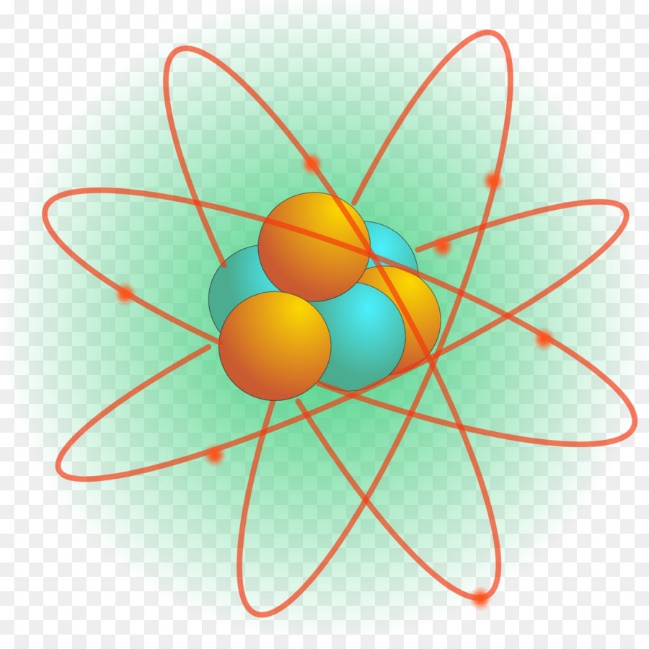 